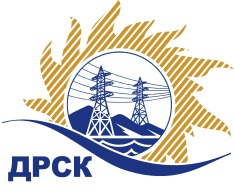 Акционерное Общество«Дальневосточная распределительная сетевая компания»Протокол № 194/ИТПр-ВПЗаседания закупочной комиссии по выбору победителя по открытому запросу цен на право заключения договора: «Информационное обслуживание СПС "Консультант Плюс» ЭС ЕАО» закупка 168 раздел 3.1. ГКПЗ 2018 г.СПОСОБ И ПРЕДМЕТ ЗАКУПКИ: Открытый запрос цен «Информационное обслуживание СПС "Консультант Плюс» ЭС ЕАО» закупка 168Планируемая стоимость лота в ГКПЗ АО «ДРСК» составляет: 2 017 884,00 руб. без учета НДС.ПРИСУТСТВОВАЛИ: члены постоянно действующей Закупочной комиссии АО «ДРСК» 1-го уровня.ВОПРОСЫ, ВЫНОСИМЫЕ НА РАССМОТРЕНИЕ ЗАКУПОЧНОЙ КОМИССИИ: О рассмотрении результатов оценки заявок Участников.О признании заявок соответствующими условиям Документации о закупкеОб итоговой ранжировке заявокО выборе победителя открытого запроса цен.РЕШИЛИ:ВОПРОС 1 «О рассмотрении результатов оценки заявок Участников»Признать объем полученной информации достаточным для принятия решения.Принять цены, полученные на процедуре вскрытия конвертов с заявками участников.ВОПРОС 2 «О признании заявок соответствующими условиям Документации о закупке»Признать заявки Общество с ограниченной ответственностью «Система» (ИНН/КПП 7901529402/790101001 ОГРН 1067901012409), Общество с ограниченной ответственностью «Софтинфо» (ИНН/КПП 2721071259/272101001 ОГРН 1022700922331), ИП Апанасенко Наталья Владимировна (ИНН/КПП 280105258613/ ОГРН 308280108600036) соответствующими условиям Документации о закупке и принять их к дальнейшему рассмотрению.ВОПРОС 3 «Об итоговой ранжировке заявок»Утвердить итоговую ранжировку заявок:ВОПРОС 4 «О выборе победителя открытого запроса цен»Признать победителем открытого запроса цен «Информационное обслуживание СПС "Консультант Плюс» ЭС ЕАО» участника, занявшего первое место в итоговой ранжировке по степени предпочтительности для заказчика: Общество с ограниченной ответственностью «Система» (ИНН/КПП 7901529402/790101001 ОГРН 1067901012409): на условиях: Цена: 2 014 852,32 руб.  (НДС не предусмотрен). Срок выполнения работ: с 09.01.2018 г. по 31.12.2020 г.  Условия оплаты: в течение 30 календарных дней, с даты подписания актов сдачи-приёмки оказанных услуг (работ) и предоставленных Исполнителем счетов-фактур, выставленных до 5 числа месяца, следующего за кварталом, в котором были оказаны услуги.Исп. Ирдуганова И.Н.397-147irduganova-in@drsk.ru Благовещенск ЕИС № 31705859122 (МСП)«18 »  января 2018 г.№ п/пНаименование участникаЗаявка без НДСЗаявка с НДССтавка НДС1Общество с ограниченной ответственностью «Система» (ИНН/КПП 7901529402/790101001  ОГРН 1067901012409)2 014 852.322 014 852.32Без НДС2Общество с ограниченной ответственностью «Софтинфо» (ИНН/КПП 2721071259/272101001 ОГРН 1022700922331)2 017 882.802 381 101.7018%3ИП Апанасенко Наталья Владимировна  (ИНН/КПП 280105258613/ ОГРН 308280108600036)2 017 884.002 017 884.00Без НДСМесто в итоговой ранжировкеНаименование участника и его адресЦена заявки на участие в закупке, руб. без учета НДСПрименение приоритета в соответствии с 925-ПП1 местоОбщество с ограниченной ответственностью «Система» (ИНН/КПП 7901529402/790101001  ОГРН 1067901012409)2 014 852.32нет2 местоОбщество с ограниченной ответственностью «Софтинфо» (ИНН/КПП 2721071259/272101001 ОГРН 1022700922331)2 017 882.80нет3 местоИП Апанасенко Наталья Владимировна  (ИНН/КПП 280105258613/ ОГРН 308280108600036)2 017 884.00нетСекретарь Закупочной комиссии: Елисеева М.Г. _____________________________